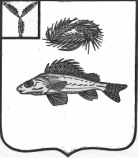    АДМИНИСТРАЦИЯЕРШОВСКОГО МУНИЦИПАЛЬНОГО   РАЙОНА САРАТОВСКОЙ ОБЛАСТИПОСТАНОВЛЕНИЕОт__25.07.2019г.__   № ______652____________г. ЕршовРуководствуясь  Уставом  Ершовского муниципального района Саратовской области,  администрация Ершовского муниципального района ПОСТАНОВЛЯЕТ:1. Внести в Приложение к постановлению администрации Ершовского муниципального района  Саратовской области  от 18.10.2016г.  № 683 «Об утверждении муниципальной программы «Защита населения и территорий от чрезвычайных ситуаций, обеспечение пожарной безопасности в муниципальном образовании город Ершов до 2020 года» следующие изменения:1.1. Позицию «Объемы финансового обеспечения муниципальной одпрогрмы, в том числе по годам» изложить в следующей редакции:«В целом на реализацию муниципальной программы на период 2017-2020 годов предусмотрен объем финансирования из бюджета  муниципального образования  город Ершов на сумму 1050,1 тыс. рублей, в том числе:2017 год – 180,1 тыс. рублей;2018 год – 190,0 тыс. рублей;2019 год – 210,0 тыс. рублей;2020 год – 470 тыс. рублей.»1.2.  Раздел 6 «Финансовое обеспечение реализации муниципальной программы»  изложить в следующей редакции:«Для реализации данной программы необходимо выделение средств из бюджета муниципального образования г. Ершов  1050,1 тыс. руб., в том числе:-  2017 год – 180,1  тыс. рублей; -  2018 год – 190,0 тыс. рублей;-  2019 год – 210 тыс. рублей; - 2020 год – 470 тыс. рублей.Сведения об объемах и источниках финансового обеспечения муниципальной программы приведена в приложении №3 к муниципальной программе.»1.3. В паспорте подпрограммы 1. «Предупреждение чрезвычайных ситуаций и защита населенных пунктов от подтопления» позицию «Объемы финансового обеспечения муниципальной подпрограммы» изложить в следующей редакции:«В целом на реализацию муниципальной подпрограммы на период 2017-2020 годов предусмотрен объем финансирования из бюджета  муниципального образования  город Ершов на сумму 870,1 тыс. рублей, в том числе:2017 год – 180,1 тыс. рублей;2018 год – 190,0 тыс. рублей;2019 год – 200,0 тыс. рублей;2020 год – 300,0 тыс. рублей».1.4. Раздел 6 «Финансовое обеспечение реализации подпрограммы» изложить в следующей редакции:«Для реализации данной  подпрограммы необходимо выделение средств из бюджета муниципального образования г. Ершов 870,1 тыс. рублей, в том числе:2017 год – 180,1 тыс. рублей;2018 год –190,0 тыс. рублей;2019 год – 200,0 тыс. рублей;2020 год – 300,0 тыс. рублей.Сведения об объемах и источниках финансового обеспечения  одпрограмммы приведены в приложении №3 к  муниципальной программе.»1.5. В паспорте подпрограммы 2. «Обеспечение пожарной безопасности на территории муниципального образования город Ершов»  позицию «Объемы финансового обеспечения муниципальной подпрограммы» изложить в следующей редакции:«В целом на реализацию муниципальной подпрограммы на период 2017-2020 годов предусмотрен объем финансирования из бюджета  муниципального образования  город Ершов на сумму 180,0 тыс. рублей, в том числе:2017 год – 0 тыс. рублей;2018 год – 0,0 тыс. рублей;2019 год – 10,0 тыс. рублей;2020 год – 170,0 тыс. рублей».1.6. Раздел 6 «Финансовое обеспечение реализации подпрограммы» изложить в следующей редакции: «Для реализации данной  подпрограммы необходимо выделение средств из бюджета муниципального образования г. Ершов 180,0 тыс. рублей, в том числе:2017 год – 0 тыс. рублей;2018 год –0 тыс. рублей;2019 год – 10,0 тыс. рублей;2020 год – 170,0 тыс. рублей.Сведения об объемах и источниках финансового обеспечения  одпрограмммы приведены в приложении №3 к  муниципальной программе.»2.Приложение № 3 к муниципальной программе «Об утверждении муниципальной программы «Защита населения и территорий от чрезвычайных ситуаций, обеспечение пожарной безопасности в муниципальном образовании город Ершов до 2020 года» изложить в новой редакции согласно приложению № 1 к настоящему постановлению.3. Сектору по информатизации  и программному обеспечению администрации Ершовского муниципального района разместить  настоящее постановление на официальном сайте администрации ЕМР в сети «Интернет». 4. Контроль за исполнением настоящего  постановления  оставляю за собой.Глава Ершовского муниципального района                                   С.А. ЗубрицкаяПриложение № 1 к постановлениюадминистрации Ершовскогомуниципального районаот  25.07.2019г.   №  652Приложение №3 к ПрограммеСведения об объемах и источниках финансового обеспечения муниципальной программы «Защита населения и территорий от чрезвычайных ситуаций, обеспечение пожарной безопасности муниципального образования г. Ершов до 2020 года»О внесении изменений  в       постановление администрации    Ершовского муниципального района     от 18.10.2016г.  № 683            НаименованиеОтветственный исполнитель (соисполнитель, участник)Источники финансированияОбъемыфинансирования, всего (тыс.руб.)в том числе по годам реализации (тыс.руб)в том числе по годам реализации (тыс.руб)в том числе по годам реализации (тыс.руб)в том числе по годам реализации (тыс.руб)НаименованиеОтветственный исполнитель (соисполнитель, участник)Источники финансированияОбъемыфинансирования, всего (тыс.руб.)2017 год 2018 201920201234567«Защита населения и территорий от чрезвычайных ситуаций, обеспечение пожарной безопасности муниципального образования г. Ершов до 2020 года».      Отдел ЖКХ, транспорта и связи администрации ЕМРвсего 1050,1180,1190,0210,0470,0«Защита населения и территорий от чрезвычайных ситуаций, обеспечение пожарной безопасности муниципального образования г. Ершов до 2020 года».      Отдел ЖКХ, транспорта и связи администрации ЕМРбюджет муниципального образования г. Ершов1050,1180,1190,0210,0470,0«Защита населения и территорий от чрезвычайных ситуаций, обеспечение пожарной безопасности муниципального образования г. Ершов до 2020 года».      Отдел ЖКХ, транспорта и связи администрации ЕМРфедеральный бюджет 0,00,00,00,00,0«Защита населения и территорий от чрезвычайных ситуаций, обеспечение пожарной безопасности муниципального образования г. Ершов до 2020 года».      Отдел ЖКХ, транспорта и связи администрации ЕМРобластной бюджет 0,00,00,00,00,0«Защита населения и территорий от чрезвычайных ситуаций, обеспечение пожарной безопасности муниципального образования г. Ершов до 2020 года».      Отдел ЖКХ, транспорта и связи администрации ЕМРвнебюджетные источники 0,00,00,00,00,0«Защита населения и территорий от чрезвычайных ситуаций, обеспечение пожарной безопасности муниципального образования г. Ершов до 2020 года».      Подпрограмма 1 «Предупреждение чрезвычайных ситуаций и защита населенных пунктов от подтоплений»Подпрограмма 1 «Предупреждение чрезвычайных ситуаций и защита населенных пунктов от подтоплений»Подпрограмма 1 «Предупреждение чрезвычайных ситуаций и защита населенных пунктов от подтоплений»Подпрограмма 1 «Предупреждение чрезвычайных ситуаций и защита населенных пунктов от подтоплений»Подпрограмма 1 «Предупреждение чрезвычайных ситуаций и защита населенных пунктов от подтоплений»Подпрограмма 1 «Предупреждение чрезвычайных ситуаций и защита населенных пунктов от подтоплений»Подпрограмма 1 «Предупреждение чрезвычайных ситуаций и защита населенных пунктов от подтоплений»«Защита населения и территорий от чрезвычайных ситуаций, обеспечение пожарной безопасности муниципального образования г. Ершов до 2020 года».      Отдел ЖКХ, транспорта и связи администрации ЕМРвсего 870,1 180,1190,0200,0300,0«Защита населения и территорий от чрезвычайных ситуаций, обеспечение пожарной безопасности муниципального образования г. Ершов до 2020 года».      Отдел ЖКХ, транспорта и связи администрации ЕМРбюджет муниципального образования г. Ершов870,0180,1190,0200,0300,0«Защита населения и территорий от чрезвычайных ситуаций, обеспечение пожарной безопасности муниципального образования г. Ершов до 2020 года».      Отдел ЖКХ, транспорта и связи администрации ЕМРфедеральный бюджет 0,00,00,00,00,0«Защита населения и территорий от чрезвычайных ситуаций, обеспечение пожарной безопасности муниципального образования г. Ершов до 2020 года».      Отдел ЖКХ, транспорта и связи администрации ЕМРобластной бюджет 0,00,00,00,00,0«Защита населения и территорий от чрезвычайных ситуаций, обеспечение пожарной безопасности муниципального образования г. Ершов до 2020 года».      Отдел ЖКХ, транспорта и связи администрации ЕМРвнебюджетные источники 0,00,00,00,00,0«Защита населения и территорий от чрезвычайных ситуаций, обеспечение пожарной безопасности муниципального образования г. Ершов до 2020 года».      1.  Обеспечение безопасности ГТС, расположенных на территории муниципального образования г. Ершов в период половодья и паводка откачка скопившейся воды представляющую угрозу для жизнеобеспечения населения, и прочистка водоотводных каналов, расчистка русла рек у мостов и гидротехнических сооружений от мусора, плавника и других нагромождений, создающих заторы в период паводка и ледохода, расчистка от снега подъездных путей к гидротехническим сооружениям, другие мероприятия по предотвращению подтоплений и паводковых ситуаций1.  Обеспечение безопасности ГТС, расположенных на территории муниципального образования г. Ершов в период половодья и паводка откачка скопившейся воды представляющую угрозу для жизнеобеспечения населения, и прочистка водоотводных каналов, расчистка русла рек у мостов и гидротехнических сооружений от мусора, плавника и других нагромождений, создающих заторы в период паводка и ледохода, расчистка от снега подъездных путей к гидротехническим сооружениям, другие мероприятия по предотвращению подтоплений и паводковых ситуаций1.  Обеспечение безопасности ГТС, расположенных на территории муниципального образования г. Ершов в период половодья и паводка откачка скопившейся воды представляющую угрозу для жизнеобеспечения населения, и прочистка водоотводных каналов, расчистка русла рек у мостов и гидротехнических сооружений от мусора, плавника и других нагромождений, создающих заторы в период паводка и ледохода, расчистка от снега подъездных путей к гидротехническим сооружениям, другие мероприятия по предотвращению подтоплений и паводковых ситуаций1.  Обеспечение безопасности ГТС, расположенных на территории муниципального образования г. Ершов в период половодья и паводка откачка скопившейся воды представляющую угрозу для жизнеобеспечения населения, и прочистка водоотводных каналов, расчистка русла рек у мостов и гидротехнических сооружений от мусора, плавника и других нагромождений, создающих заторы в период паводка и ледохода, расчистка от снега подъездных путей к гидротехническим сооружениям, другие мероприятия по предотвращению подтоплений и паводковых ситуаций1.  Обеспечение безопасности ГТС, расположенных на территории муниципального образования г. Ершов в период половодья и паводка откачка скопившейся воды представляющую угрозу для жизнеобеспечения населения, и прочистка водоотводных каналов, расчистка русла рек у мостов и гидротехнических сооружений от мусора, плавника и других нагромождений, создающих заторы в период паводка и ледохода, расчистка от снега подъездных путей к гидротехническим сооружениям, другие мероприятия по предотвращению подтоплений и паводковых ситуаций1.  Обеспечение безопасности ГТС, расположенных на территории муниципального образования г. Ершов в период половодья и паводка откачка скопившейся воды представляющую угрозу для жизнеобеспечения населения, и прочистка водоотводных каналов, расчистка русла рек у мостов и гидротехнических сооружений от мусора, плавника и других нагромождений, создающих заторы в период паводка и ледохода, расчистка от снега подъездных путей к гидротехническим сооружениям, другие мероприятия по предотвращению подтоплений и паводковых ситуаций1.  Обеспечение безопасности ГТС, расположенных на территории муниципального образования г. Ершов в период половодья и паводка откачка скопившейся воды представляющую угрозу для жизнеобеспечения населения, и прочистка водоотводных каналов, расчистка русла рек у мостов и гидротехнических сооружений от мусора, плавника и других нагромождений, создающих заторы в период паводка и ледохода, расчистка от снега подъездных путей к гидротехническим сооружениям, другие мероприятия по предотвращению подтоплений и паводковых ситуаций«Защита населения и территорий от чрезвычайных ситуаций, обеспечение пожарной безопасности муниципального образования г. Ершов до 2020 года».      Подпрограмма  2 «Обеспечение пожарной безопасности на территории муниципального образования г. Ершов»Подпрограмма  2 «Обеспечение пожарной безопасности на территории муниципального образования г. Ершов»Подпрограмма  2 «Обеспечение пожарной безопасности на территории муниципального образования г. Ершов»Подпрограмма  2 «Обеспечение пожарной безопасности на территории муниципального образования г. Ершов»Подпрограмма  2 «Обеспечение пожарной безопасности на территории муниципального образования г. Ершов»Подпрограмма  2 «Обеспечение пожарной безопасности на территории муниципального образования г. Ершов»Подпрограмма  2 «Обеспечение пожарной безопасности на территории муниципального образования г. Ершов»«Защита населения и территорий от чрезвычайных ситуаций, обеспечение пожарной безопасности муниципального образования г. Ершов до 2020 года».      Отдел ЖКХ, транспорта и связи администрации ЕМРвсего 180,00,00,010,0170,0«Защита населения и территорий от чрезвычайных ситуаций, обеспечение пожарной безопасности муниципального образования г. Ершов до 2020 года».      Отдел ЖКХ, транспорта и связи администрации ЕМРбюджет муниципального образования г. Ершов180,00,00,010,0170,0«Защита населения и территорий от чрезвычайных ситуаций, обеспечение пожарной безопасности муниципального образования г. Ершов до 2020 года».      Отдел ЖКХ, транспорта и связи администрации ЕМРфедеральный бюджет 0,00,00,00,00,0«Защита населения и территорий от чрезвычайных ситуаций, обеспечение пожарной безопасности муниципального образования г. Ершов до 2020 года».      Отдел ЖКХ, транспорта и связи администрации ЕМРобластной бюджет 0,00,00,00,00,0«Защита населения и территорий от чрезвычайных ситуаций, обеспечение пожарной безопасности муниципального образования г. Ершов до 2020 года».      Отдел ЖКХ, транспорта и связи администрации ЕМРвнебюджетные источники 0,00,00,00,00,0«Защита населения и территорий от чрезвычайных ситуаций, обеспечение пожарной безопасности муниципального образования г. Ершов до 2020 года».      1. Организация обучения населения муниципального образования г. Ершов мерам пожарной безопасности, организация работы по профилактике пожаров в жилищном фонде и жилых домах граждан с подворным обходом домов с привлечением органов местного самоуправления и личного состава пожарных частей, обеспечение населения противопожарной агитацией (памятки, плакаты). Обеспечение проведения очистки территорий муниципального образования г. Ершов от сухой травы, покос камыша на прилегающей к водоисточникам береговой линии, покупка пожарных гидрантов для замены неисправных, покупка указателей пожарных гидрантов. 1. Организация обучения населения муниципального образования г. Ершов мерам пожарной безопасности, организация работы по профилактике пожаров в жилищном фонде и жилых домах граждан с подворным обходом домов с привлечением органов местного самоуправления и личного состава пожарных частей, обеспечение населения противопожарной агитацией (памятки, плакаты). Обеспечение проведения очистки территорий муниципального образования г. Ершов от сухой травы, покос камыша на прилегающей к водоисточникам береговой линии, покупка пожарных гидрантов для замены неисправных, покупка указателей пожарных гидрантов. 1. Организация обучения населения муниципального образования г. Ершов мерам пожарной безопасности, организация работы по профилактике пожаров в жилищном фонде и жилых домах граждан с подворным обходом домов с привлечением органов местного самоуправления и личного состава пожарных частей, обеспечение населения противопожарной агитацией (памятки, плакаты). Обеспечение проведения очистки территорий муниципального образования г. Ершов от сухой травы, покос камыша на прилегающей к водоисточникам береговой линии, покупка пожарных гидрантов для замены неисправных, покупка указателей пожарных гидрантов. 1. Организация обучения населения муниципального образования г. Ершов мерам пожарной безопасности, организация работы по профилактике пожаров в жилищном фонде и жилых домах граждан с подворным обходом домов с привлечением органов местного самоуправления и личного состава пожарных частей, обеспечение населения противопожарной агитацией (памятки, плакаты). Обеспечение проведения очистки территорий муниципального образования г. Ершов от сухой травы, покос камыша на прилегающей к водоисточникам береговой линии, покупка пожарных гидрантов для замены неисправных, покупка указателей пожарных гидрантов. 1. Организация обучения населения муниципального образования г. Ершов мерам пожарной безопасности, организация работы по профилактике пожаров в жилищном фонде и жилых домах граждан с подворным обходом домов с привлечением органов местного самоуправления и личного состава пожарных частей, обеспечение населения противопожарной агитацией (памятки, плакаты). Обеспечение проведения очистки территорий муниципального образования г. Ершов от сухой травы, покос камыша на прилегающей к водоисточникам береговой линии, покупка пожарных гидрантов для замены неисправных, покупка указателей пожарных гидрантов. 1. Организация обучения населения муниципального образования г. Ершов мерам пожарной безопасности, организация работы по профилактике пожаров в жилищном фонде и жилых домах граждан с подворным обходом домов с привлечением органов местного самоуправления и личного состава пожарных частей, обеспечение населения противопожарной агитацией (памятки, плакаты). Обеспечение проведения очистки территорий муниципального образования г. Ершов от сухой травы, покос камыша на прилегающей к водоисточникам береговой линии, покупка пожарных гидрантов для замены неисправных, покупка указателей пожарных гидрантов. 1. Организация обучения населения муниципального образования г. Ершов мерам пожарной безопасности, организация работы по профилактике пожаров в жилищном фонде и жилых домах граждан с подворным обходом домов с привлечением органов местного самоуправления и личного состава пожарных частей, обеспечение населения противопожарной агитацией (памятки, плакаты). Обеспечение проведения очистки территорий муниципального образования г. Ершов от сухой травы, покос камыша на прилегающей к водоисточникам береговой линии, покупка пожарных гидрантов для замены неисправных, покупка указателей пожарных гидрантов. 